 Α.Ν.Ο. ΑΡΓΥΡΟΥΠΟΛΗΣ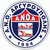  Α.Ν.Ο. ΑΡΓΥΡΟΥΠΟΛΗΣ Α.Ν.Ο. ΑΡΓΥΡΟΥΠΟΛΗΣ Α.Ν.Ο. ΑΡΓΥΡΟΥΠΟΛΗΣ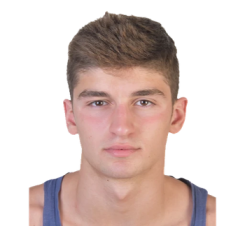 ΜΑΡΚΟΣ ΔΗΜΗΤΡΙΟΣ (13/9/2001)ΜΑΡΚΟΣ ΔΗΜΗΤΡΙΟΣ (13/9/2001)ΜΑΡΚΟΣ ΔΗΜΗΤΡΙΟΣ (13/9/2001)ΜΑΡΚΟΣ ΔΗΜΗΤΡΙΟΣ (13/9/2001)ΚΛΑΣΙΚΗ ΚΟΛΥΜΒΗΣΗ *(ΝΕΩΝ ΑΝΔΡΩΝ 19-23)* ΑΤΟΜΙΚΑ ΡΕΚΟΡ & ΒΑΘΜΟΛΟΓΙΑ (FINA) ΑΝΑΛΟΓΑ ΜΕ ΤΙΣ ΕΠΙΔΟΣΕΙΣΚΛΑΣΙΚΗ ΚΟΛΥΜΒΗΣΗ *(ΝΕΩΝ ΑΝΔΡΩΝ 19-23)* ΑΤΟΜΙΚΑ ΡΕΚΟΡ & ΒΑΘΜΟΛΟΓΙΑ (FINA) ΑΝΑΛΟΓΑ ΜΕ ΤΙΣ ΕΠΙΔΟΣΕΙΣΚΛΑΣΙΚΗ ΚΟΛΥΜΒΗΣΗ *(ΝΕΩΝ ΑΝΔΡΩΝ 19-23)* ΑΤΟΜΙΚΑ ΡΕΚΟΡ & ΒΑΘΜΟΛΟΓΙΑ (FINA) ΑΝΑΛΟΓΑ ΜΕ ΤΙΣ ΕΠΙΔΟΣΕΙΣΚΛΑΣΙΚΗ ΚΟΛΥΜΒΗΣΗ *(ΝΕΩΝ ΑΝΔΡΩΝ 19-23)* ΑΤΟΜΙΚΑ ΡΕΚΟΡ & ΒΑΘΜΟΛΟΓΙΑ (FINA) ΑΝΑΛΟΓΑ ΜΕ ΤΙΣ ΕΠΙΔΟΣΕΙΣΑΓΩΝΙΣΜΑΕΠΙΔΟΣΗ ΗΜΕΡΟΜΗΝΙΑ  ΒΑΘΜΟΙ50μ.Ελεύθερο24.9116/6/18591100μ.Ελεύθερο50.745/12/21787200μ.ΕλεύθεροΠανελλήνιο ρεκόρ (Π.Ρ. Κ23) 1:46.6511/8/23874              400μ.Ελεύθερο            *      3:48.723/7/22890              800μ.Ελεύθερο            *      Πανελλήνιο ρεκόρ (Π.Ρ. Κ23) 7:49.9713/2/248901500μ.Ελεύθερο(Π.Ρ. Κ23) 15:07.6129/7/2388350μ.Ύπτιο29.9713/4/18485100μ.Ύπτιο57.871/5/22708200μ.Ύπτιο2:05.534/12/2170850μ.Πεταλούδα26.3923/3/19600100μ.Πεταλούδα54.9816/4/21729200μ.Πεταλούδα2:02.9223/2/2072350μ.Πρόσθιο36.4521/4/19360100μ.Πρόσθιο1:17.141/4/18400200μ.Πρόσθιο2:49.545/5/18405200μ.Μ.Α.2:08.365/12/21700400μ.Μ.Α.4:41.697/5/22638ΚΟΛΥΜΒΗΣΗ ΑΝΟΙΧΤΗΣ ΘΑΛΑΣΣΑΣ *(ΑΝΔΡΩΝ)* ΑΤΟΜΙΚΑ ΡΕΚΟΡΚΟΛΥΜΒΗΣΗ ΑΝΟΙΧΤΗΣ ΘΑΛΑΣΣΑΣ *(ΑΝΔΡΩΝ)* ΑΤΟΜΙΚΑ ΡΕΚΟΡΚΟΛΥΜΒΗΣΗ ΑΝΟΙΧΤΗΣ ΘΑΛΑΣΣΑΣ *(ΑΝΔΡΩΝ)* ΑΤΟΜΙΚΑ ΡΕΚΟΡΚΟΛΥΜΒΗΣΗ ΑΝΟΙΧΤΗΣ ΘΑΛΑΣΣΑΣ *(ΑΝΔΡΩΝ)* ΑΤΟΜΙΚΑ ΡΕΚΟΡΑΓΩΝΙΣΜΑΕΠΙΔΟΣΗΕΠΙΔΟΣΗΗΜΕΡΟΜΗΝΙΑ2.500μ.0:29:35.000:29:35.006/6/20155.000μ.0:53:27.040:53:27.046/5/20227.500μ.1:29:26.801:29:26.8029/7/201810.000μ.1:52:25.001:52:25.0019/5/2022